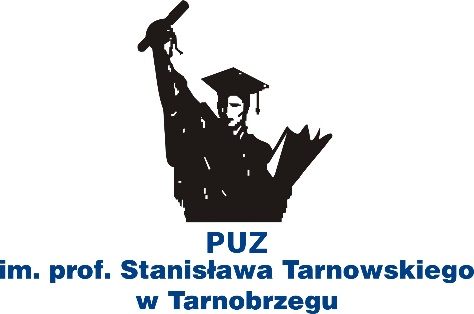 Znak sprawy: R2/2023FORMULARZ OFERTOWYw postępowaniu o udzielenie zamówienia publicznego, którego wartość jest mniejsza od kwoty 130 000 zł netto.Nazwa Wykonawcy :_________________________________________________________Adres :_____________________________________________________________________Województwo :______________________________________________________________Tel / Fax / e-mail :___________________________________________________________NIP :_____________________REGON :_____________________Niniejszym składamy ofertę w postępowaniu o udzielnie zamówienia publicznego na: ,,Dostawa środków czystości, papieru toaletowego oraz ręczników papierowych ZZ (zamówienie z podziałem na 2 części)’’.Nr postępowania R2/2023Oferujemy wykonanie przedmiotu zamówienia za cenęCzęść 1 – Dostawa środków czystości Wartość netto: __________________ zł.Słownie: ________________________________________________________________/100Podatek VAT: ___ % Wartość brutto: ___________________zł.Słownie: ________________________________________________________________/100Wykonawca zobowiązany jest dołączyć uzupełniony i podpisany formularz szczegółowej wyceny – załącznik nr 2A do zapytania ofertowego.Zobowiązujemy się dostarczyć przedmiot zamówienia w terminie do 30.03.2023r.Część 2 – Dostawa papieru toaletowego oraz ręczników papierowych ZZ Wartość netto: __________________ zł.Słownie: ________________________________________________________________/100Podatek VAT: ___ % Wartość brutto: ___________________zł.Słownie: ________________________________________________________________/100Wykonawca zobowiązany jest dołączyć uzupełniony i podpisany formularz szczegółowej wyceny – załącznik nr 2B do zapytania ofertowego.Zobowiązujemy się realizować przedmiot zamówienia w terminie: od dnia zawarcia umowy do 31.12.2023r. Wynagrodzenie, o którym mowa wyżej jest wynagrodzeniem ryczałtowym, które uwzględnia wszystkie koszty związane z pełną i prawidłową realizacją przedmiotu zamówienia.Oświadczamy, że zapoznaliśmy się z warunkami zamówienia oraz opisem przedmiotu zamówienia zawartymi w Zapytaniu ofertowym i przyjmujemy je bez zastrzeżeń.Oświadczamy, że zdobyliśmy wszystkie informacje, które mogą być niezbędne
i konieczne do przygotowania oferty oraz podpisania umowy.Oświadczamy, że wszystkie oświadczenia i informacje zawarte w ofercie są kompletne, prawdziwe i dokładne w każdym szczególe.Oświadczamy, że uważamy się za związanych niniejszą ofertą przez okres 30 dni licząc od daty wyznaczonej na składanie ofert.Oświadczamy, że zapoznaliśmy się z postanowieniami zawartymi we wzorze umowy
i zobowiązujemy się, w przypadku wyboru naszej oferty jako najkorzystniejszej, do zawarcia umowy w miejscu i terminie wyznaczonym przez Zamawiającego.Integralną cześć oferty stanowią:____________________________________________________________________________________      data, podpis i pieczęć Wykonawcy 